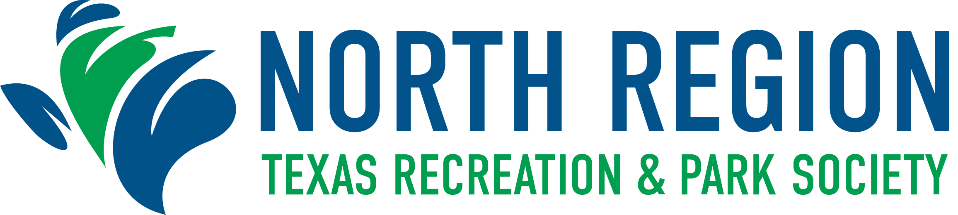 Regional Awards Program Nomination FormDeadline for Submission: Friday, September 3, 2021LONE STAR PROGRAMMING AWARDThe purpose of this award is to recognize an innovative, first time recreation program.Class			PopulationClass I		     	Cities 75,000 and over				Class II		Cities up to 75,000City Population:	Class:	 - I		Class:  - II	Name of Nominated Program:      Agency:      Address:        					City:       				Zip:     Nominator:        					Title:     Phone:        					Email:     Nominations for the Lone Star Programming Award must include the following information for an innovative first time, recreation program:Detailed description of the event.Goals and Objectives - What was the purpose or intent of the program?Participation - What was the target population and how many people were in attendance?Creativity and Adaptability - What elements of originality were present in the program?Evidence of Success.**Submission requirements can be found on the Program Nomination Information Form.Insert your 4-5 line summary here:Insert your written narrative (no more than 3 pages) here:All winners will be notified by October 1, 2021